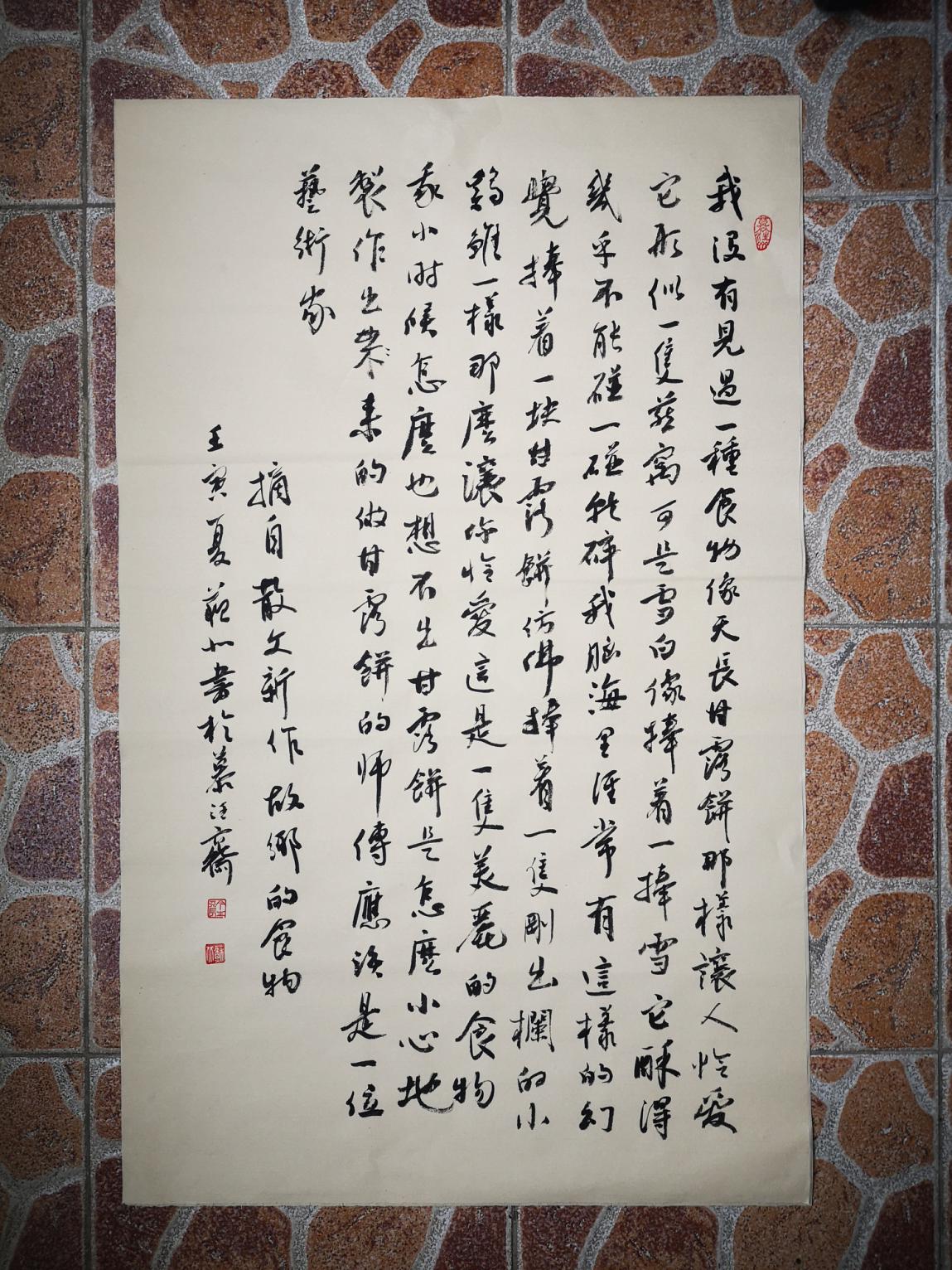 故乡的食物（行书）/苏北（封四）